1 сольф. Д/з от 19.05.Вот задание на ближайшие 3 дня (все подробности в видео по ссылке):https://www.youtube.com/watch?v=hcOyQNsFehM&feature=emb_logoм7 – малая септима (5 тонов) = ч8 – тон.б7 – большая септима (5,5 тонов) = ч8 – полутон.Постройте септимы от заданных звуков вверх. Сфотографируйте, пришлите мне. Выполняйте задание за фортепиано. Каждую септиму подпишите (м7 или б7). Сыграйте и спойте, что получилось.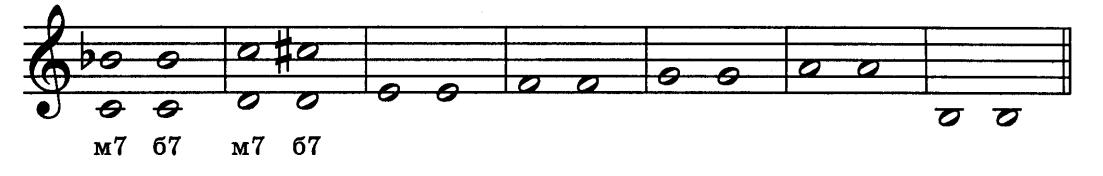 Будьте здоровы! Евгения Вячеславовна.